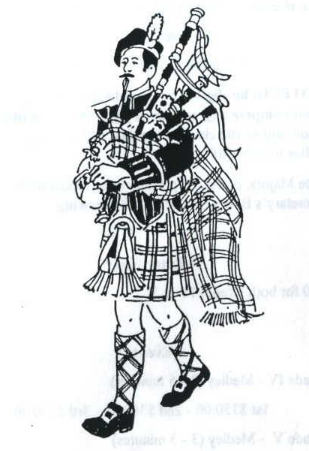 Piping CompetitionSanctioned by the EUSPBALook Park300 North Main Street Florence, MassachusettsSolo Events Scheduled to Start 8:00 AMMassed Bands at 11:30 AM & 5:30 PMPipe Band Competitions to Start 1:00 PMwww.glasgowlands.org  Please enter me in the events listed. I hereby, for myself, my heirs, executor and administrators, waive and release any and all claims I may have for damages against Glasgow Lands Scottish Festival, Inc., their agents or representatives and the owner of the property on which the Games are held, for any injuries which may be suffered by me during the Glasgow Lands Scottish Festival.Signature (of parent or guardian, if under 18 years of age)             AMATEUR PIPINGAll solos to follow EUSPBA rules.Please circle the events you wish to enter.GRADE 1Piobaireachd 	MSRHornpipe/JigGRADE 2Piobaireachd	Strathspey & Reel2/4 MarchGRADE 3PiobaireachdStrathspey & Reel2/4 March         	Grade 4 SRPiobaireachd	2/4 MarchGRADE 4 JRPiobaireachd:	2/4 MarchGRADE 5 *MarchGround PiobaireachdPRACTICE CHANTER *4 Part MarchEntry fee is $40.*Fee for Practice Chanter and Grade 5 is $22.                  For questions, contact: Diane at 413-454-4793dgp296@charter.net*INDIVIDUAL EVENT FEES*Entry Fee ………….……                  $ _________Additional Tickets:Adults:                      __________x $22 _________Children (Age 6-12):  _________x $ 5 _________Total:                          _________               Name:___________________________________________Address:_________________________________________     _______________________________________________City: __________________ State:                    Zip:_______DOB (Grade 4 Jr only): ____________________________Telephone:_______________________________________________Email:__________________________________________Grade:________________________________________________________EUSPBA #:  _____________________________________ Events#__________________________________________Are you competing with a band at event? Yes     No Name of Band: _____________________________________________________________________All entries MUST be postmarked, no later than June 24th!To receive your ticket, please enclose the required entry fee, entry form, and a Self-Addressed Stamped Envelope and mail to: Glasgow Lands Scottish Festival, Inc.c/o Diane Peacey608 Fuller StreetLudlow, Ma. 01056Please make all checks payable to:GLASGOW LANDS SCOTTISH FESTIVAL, INC.